2015.12.14White VobjV de packet due in basket now!Title: VobjV de Write as many Chinese sentences or questions as you can using the VobjV de pattern to describe the picture. 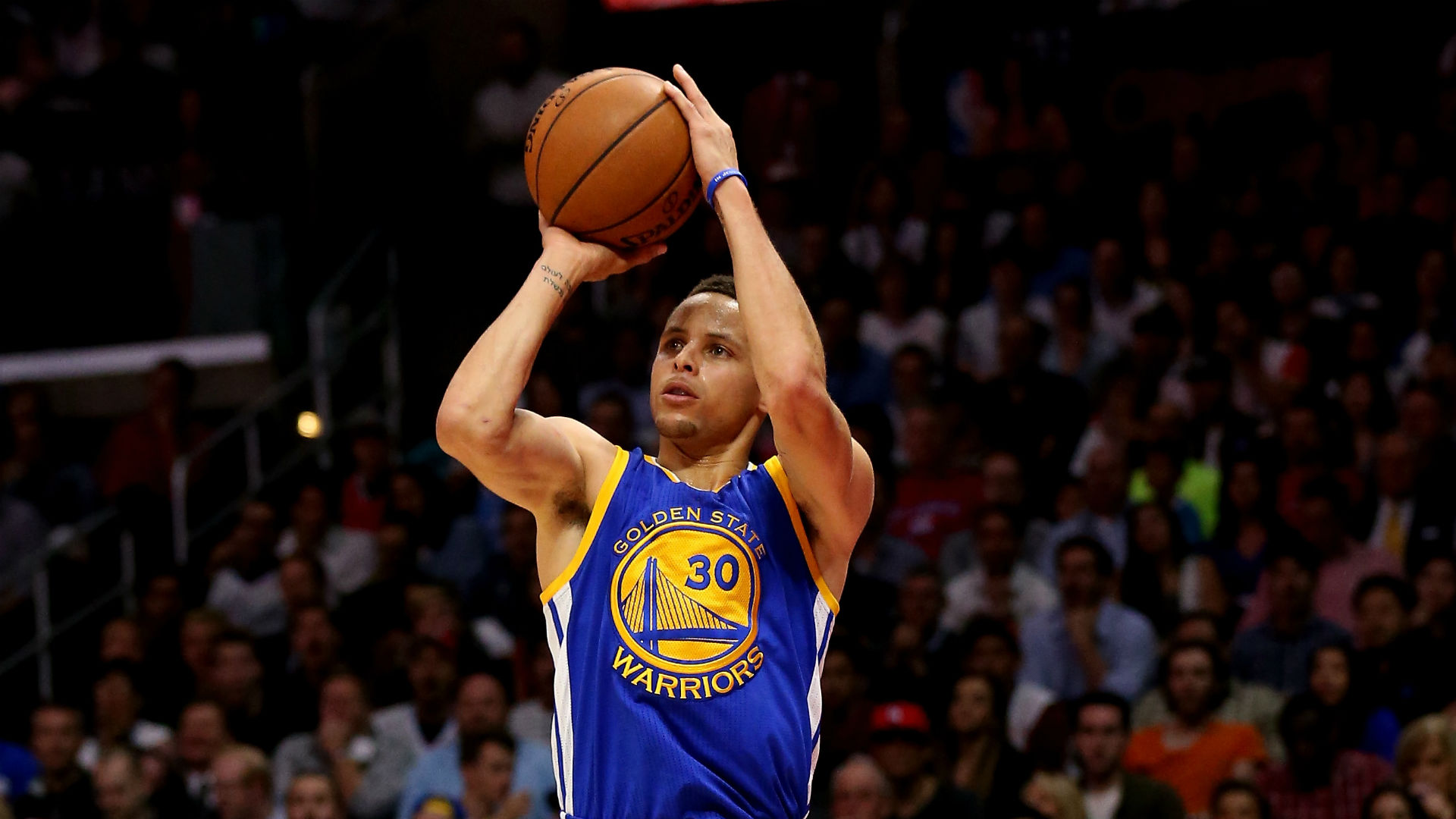 If you are not quietly working by 1 minute after the bell, you will see your participation score drop. Deadlines:Late Work: This Fri, Dec 18th by 3PM Journals: Thu, Jan 7th in class Un-used coupons/passes: Mon, Jan 11th in classCh 6-7 Character Quiz: Mon, Jan 11th 